Метапредметная военно-спортивно-интеллектуальная квест-игра «Дорога к Победе»Методическая разработкаАвторы: Шелепень И.Г.учитель физической культуры МБОУ «Прогимназия «Эврика»,Данная квест-игра приурочена к празднованию Победы советского народа в Великой Отечественной войне 1941-1945 годов. Подготовка к ней предполагает всестороннее изучение истории (соответственно возрасту учащихся), проведение выставок, посвященных войне, участие в различных конкурсах (конкурс рисунков, чтецов, исследовательских проектов и т.д.), проведение смотра строя и песни, изучение Интернет-ресурсов. Результатом станет военно-спортивно-интелектуальная квест-игра «Дорога к Победе», которая объединит в себе результаты всех подготовительных этапов.Цель: формирование устойчивого интереса к изучению первичных знаний по истории Великой Отечественной войны у обучающихся 9-10 лет.Задачи:1. Формировать интерес к изучению истории Великой Отечественной войны (основные сражения и даты, оружие, награды, военные песни, имена и судьбы героев Великой Отечественной войны). 2. Совершенствовать прикладные упражнения  физической культуры. 3. Формировать личностные, познавательные, регулятивные и коммуникативные УУД. Умение работать в группе, проектно-исследовательское мышление.4. Воспитание патриотических чувств  у обучающихся,  чувства товарищества.Место проведения. МБОУ «Прогимназия «Эврика», используются учебные кабинеты, спортивный зал.Участники. К участию в спортивно-интеллектуальной квест-игре  «Дорога к Победе» допускаются учащиеся 3-4-х классов школы, классный руководитель и представитель от родительской общественности. Содержание.Игра состоит из двух этапов: интеллектуальный и военно-спортивный.Интеллектуальный этап состоит из трёх станций: «Дороги войны», «Оружие Победы», «Военный эрудит». На каждой станции команды делятся на три группы и выполняют задание одновременно, независимо друг от друга. Время выполнения каждого задания 5 минут.После прохождения 1, 2, 3 станции, класс-команды перемещаются в спортивный зал.Станции и задания:«Дороги войны»1 задание «Хронология войны»2 задание «Ордена Великой Отечественной войны»3 задание «Поздравительная открытка»«Оружие Победы»1 задание «Оружие Победы»2 задание «Армейская смекалка»3 задание «Военная авиация»«Военный эрудит»1 задание «Военный кроссворд»2 задание «Военная арифметика»3 задание «Военный филворд»  Военно-спортивный этап. Во втором этапе участвуют 12 человек (6 мальчиков, 6 девочек). Участникам дается 5 минут на подготовку. Проводятся спортивные эстафеты: «Донесение», «Марш-бросок», «Переправа», «Доставка снарядов», «Меткие стрелки».По окончании игры команды собираются в актовом зале для подведения итогов. Определение победителей.Каждая станция состоит из трех заданий. Каждое задание стоит определенное количество баллов.  Максимальное количество баллов – 78 баллов.Победитель определяется по наибольшему количеству набранных баллов. В случае равенства баллов у команд, победитель определяется по заданиям «Хронология войны» и «Оружие Победы».Судьи на станциях ставят в маршрутном листе количество баллов, набранных на каждом из заданий.Подведение итогов осуществляется судейской бригадой после завершения игры.Награждение.Все команды награждаются грамотами. Команда-победитель награждается переходящим кубком.Содержание метапредметной военно-спортивно-интеллектуальной квест-игры «Дорога к Победе»Приложение 1.Задания к станциямСтанция «Дороги Победы»1 задание «Хронология войны»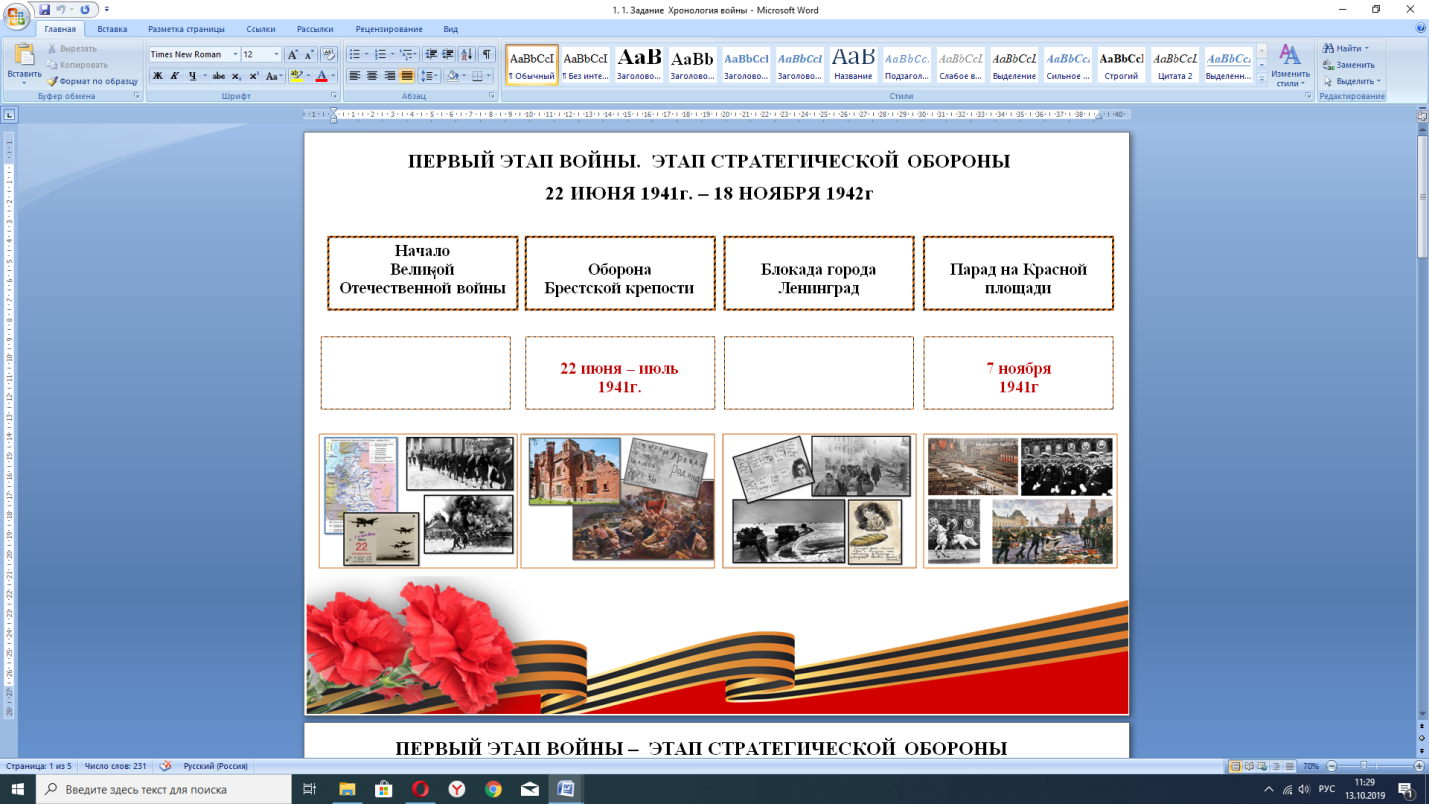 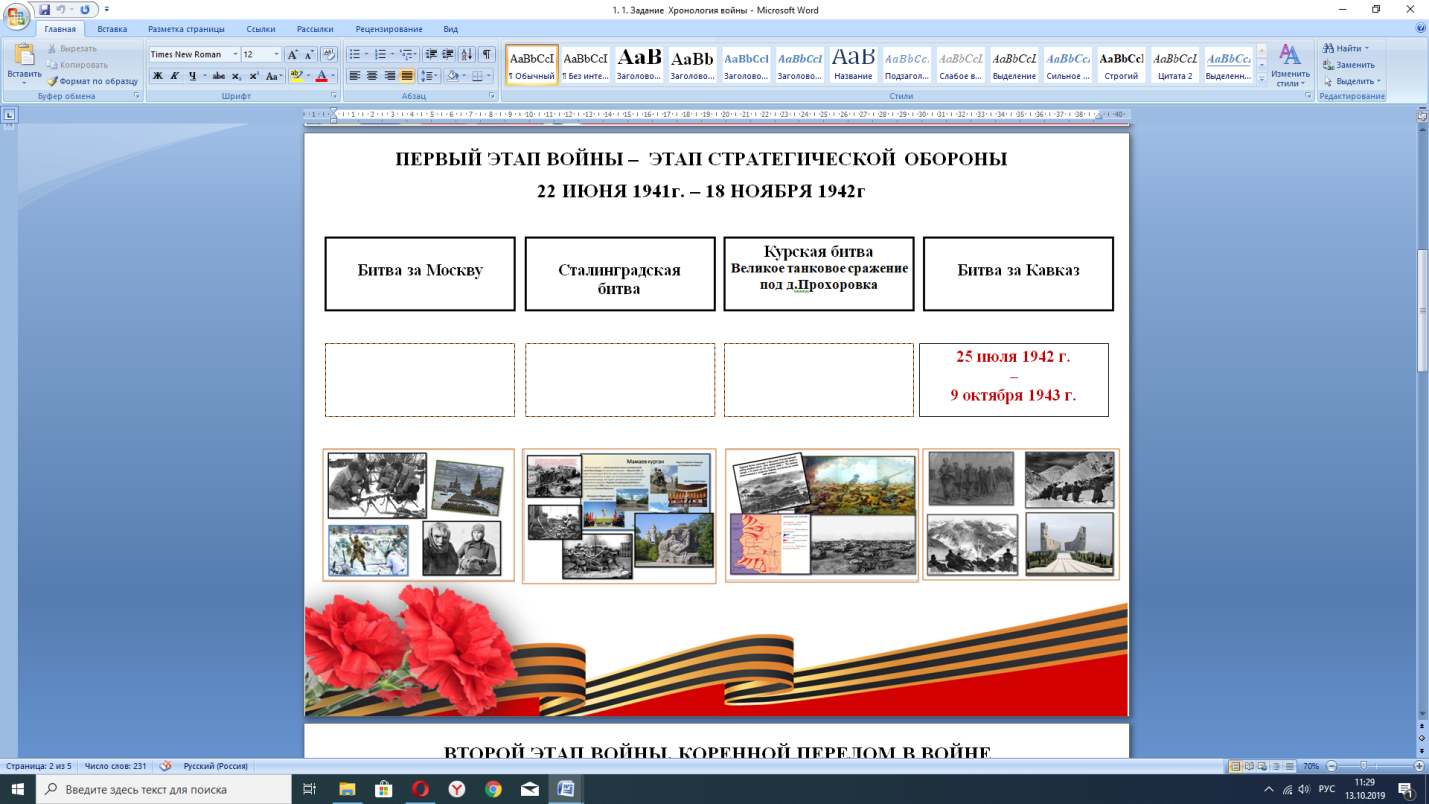 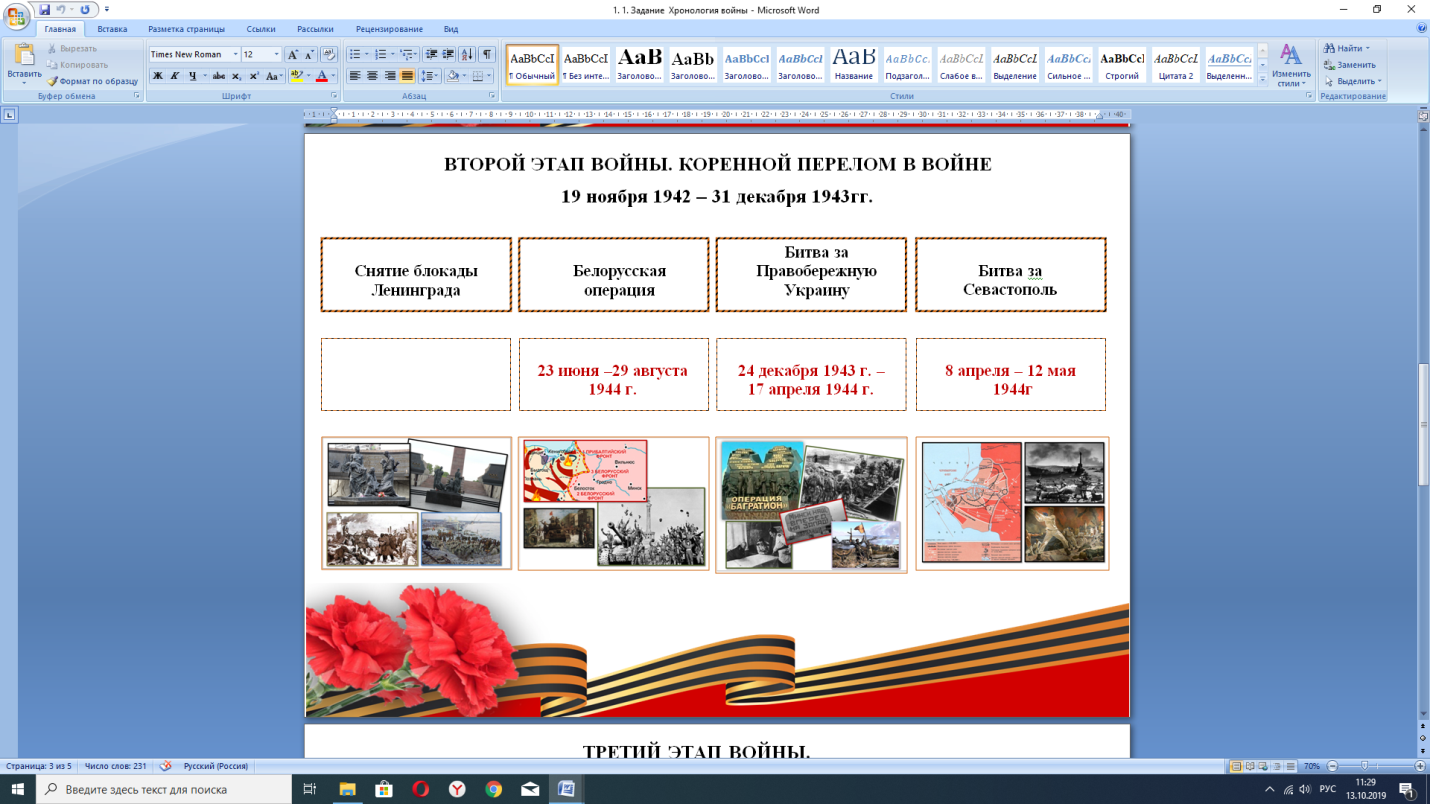 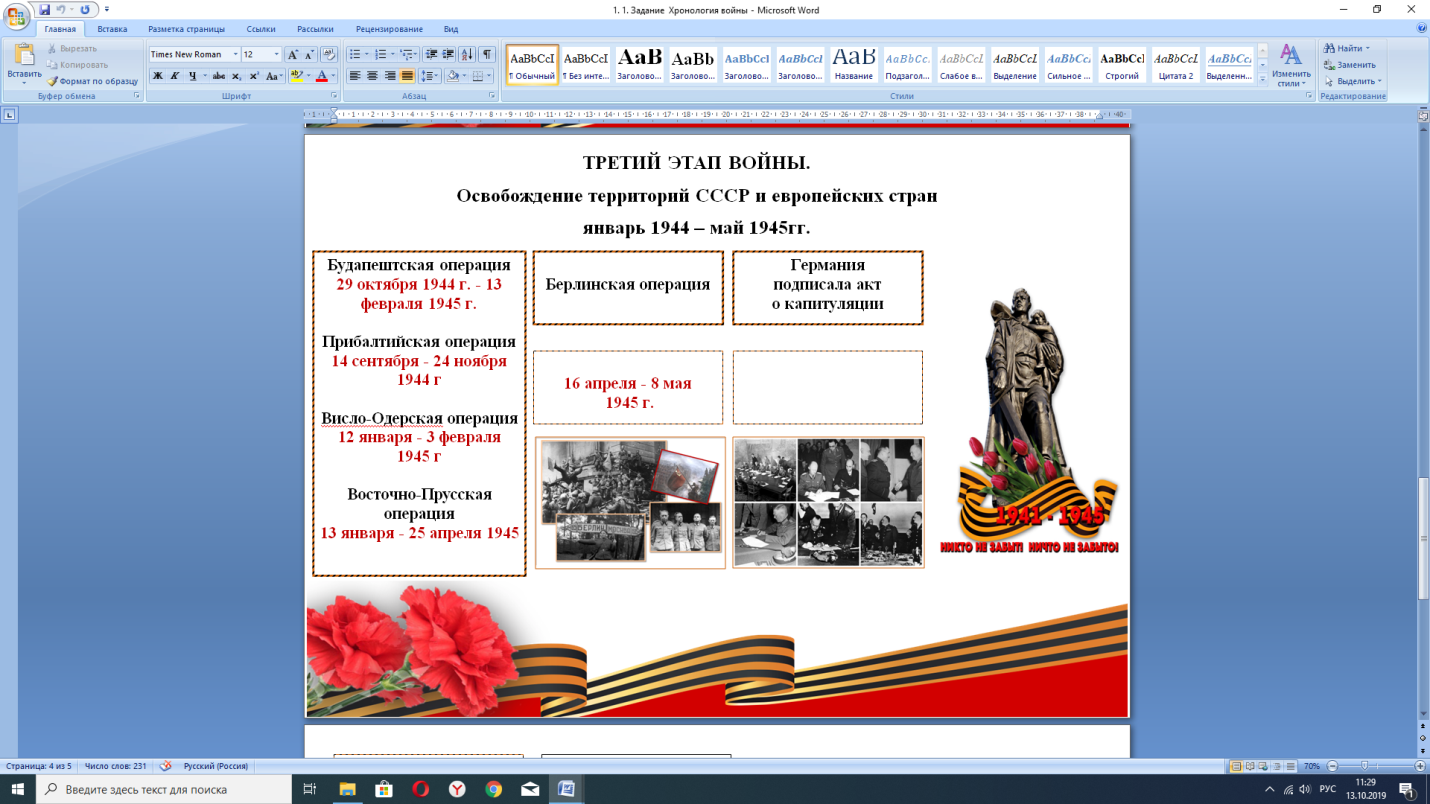 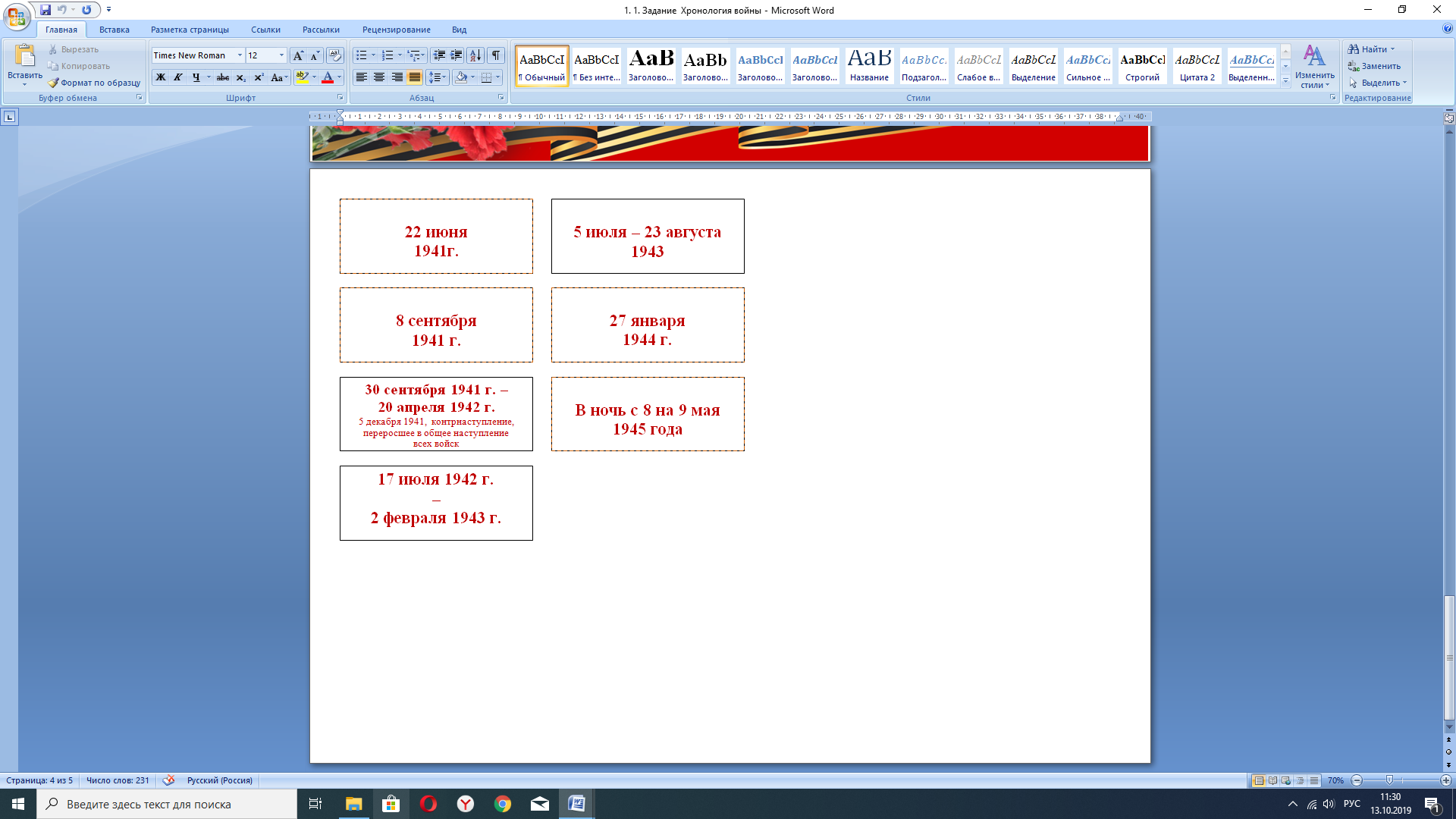 2 задание «Ордена Великой Отечественной войны»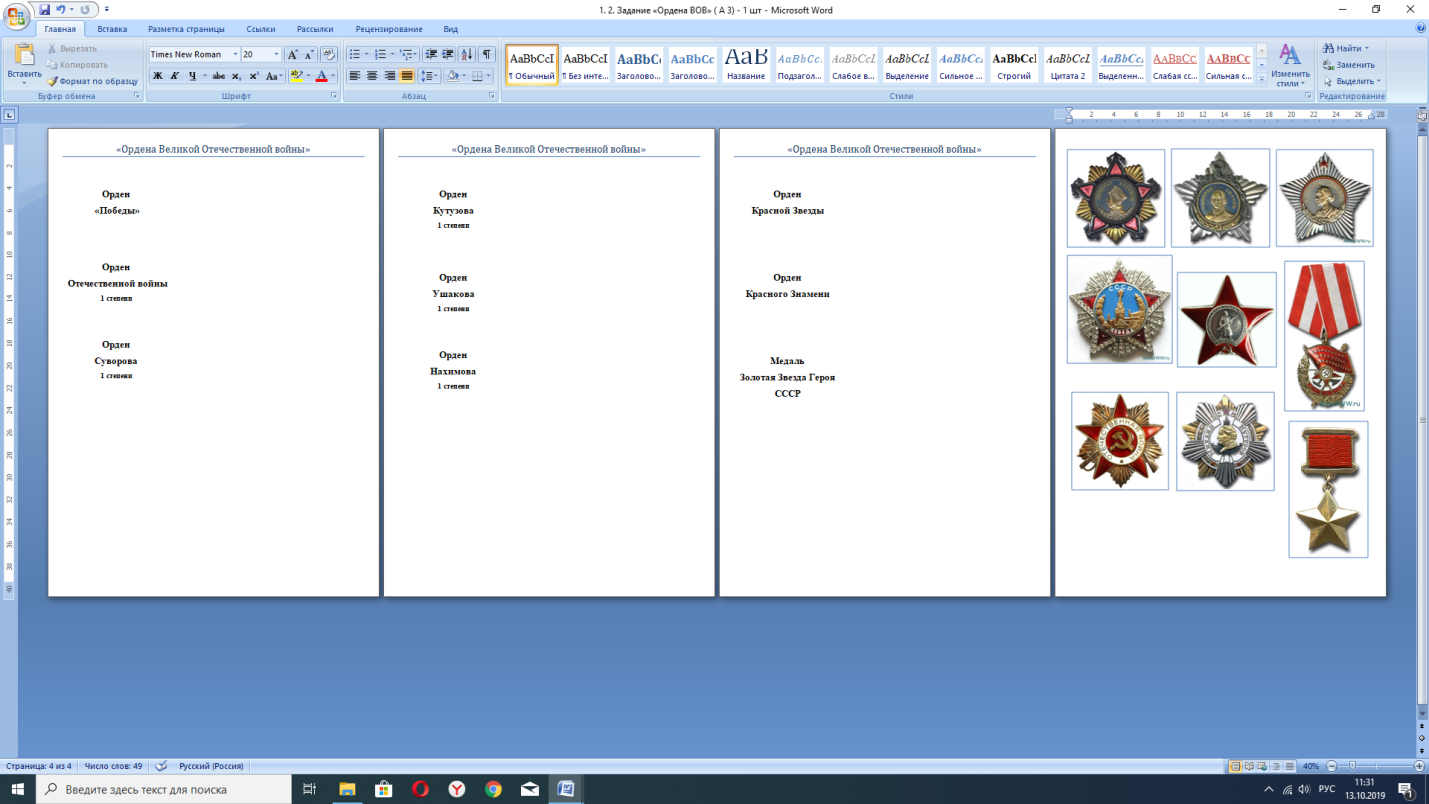 Задание 3 «Поздравительная открытка»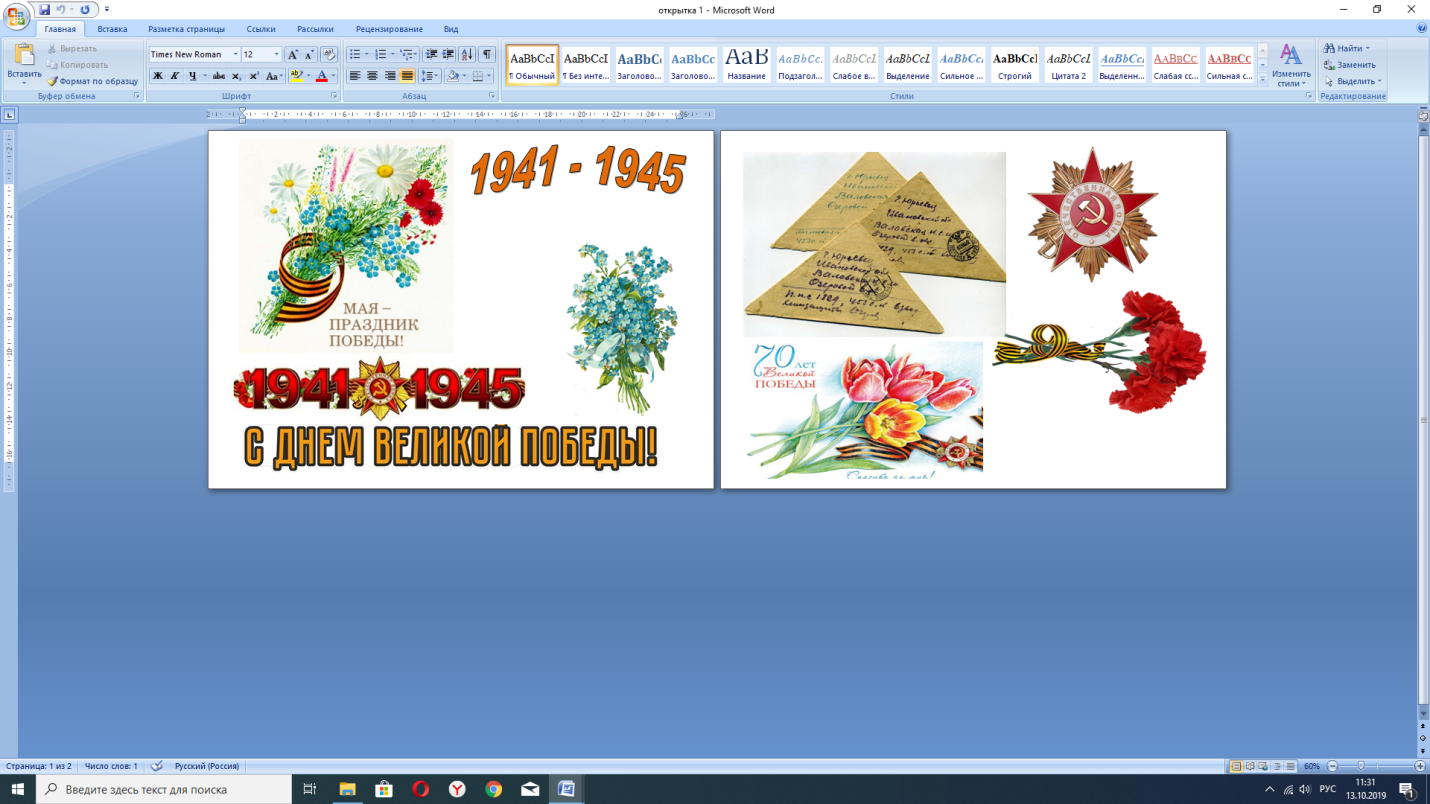 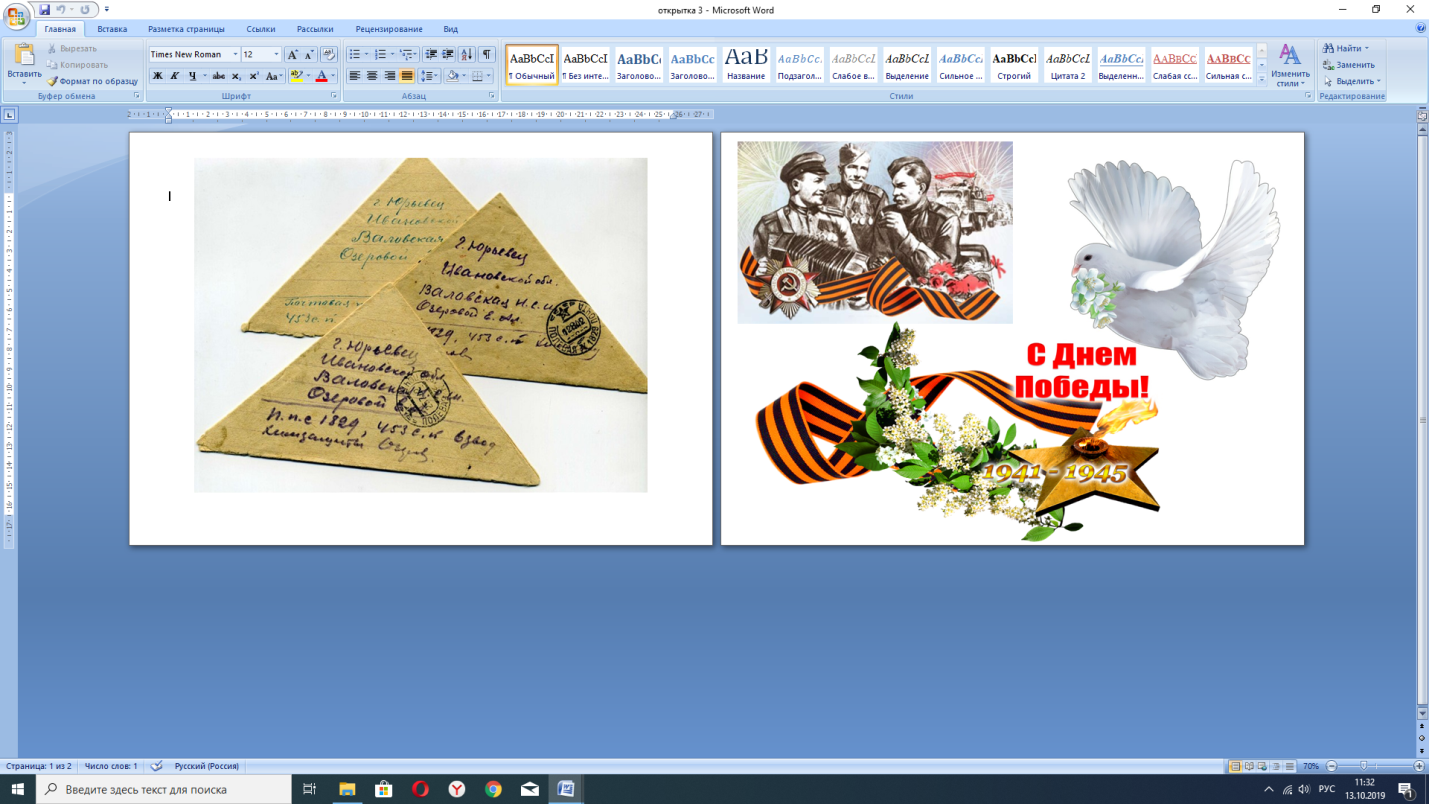 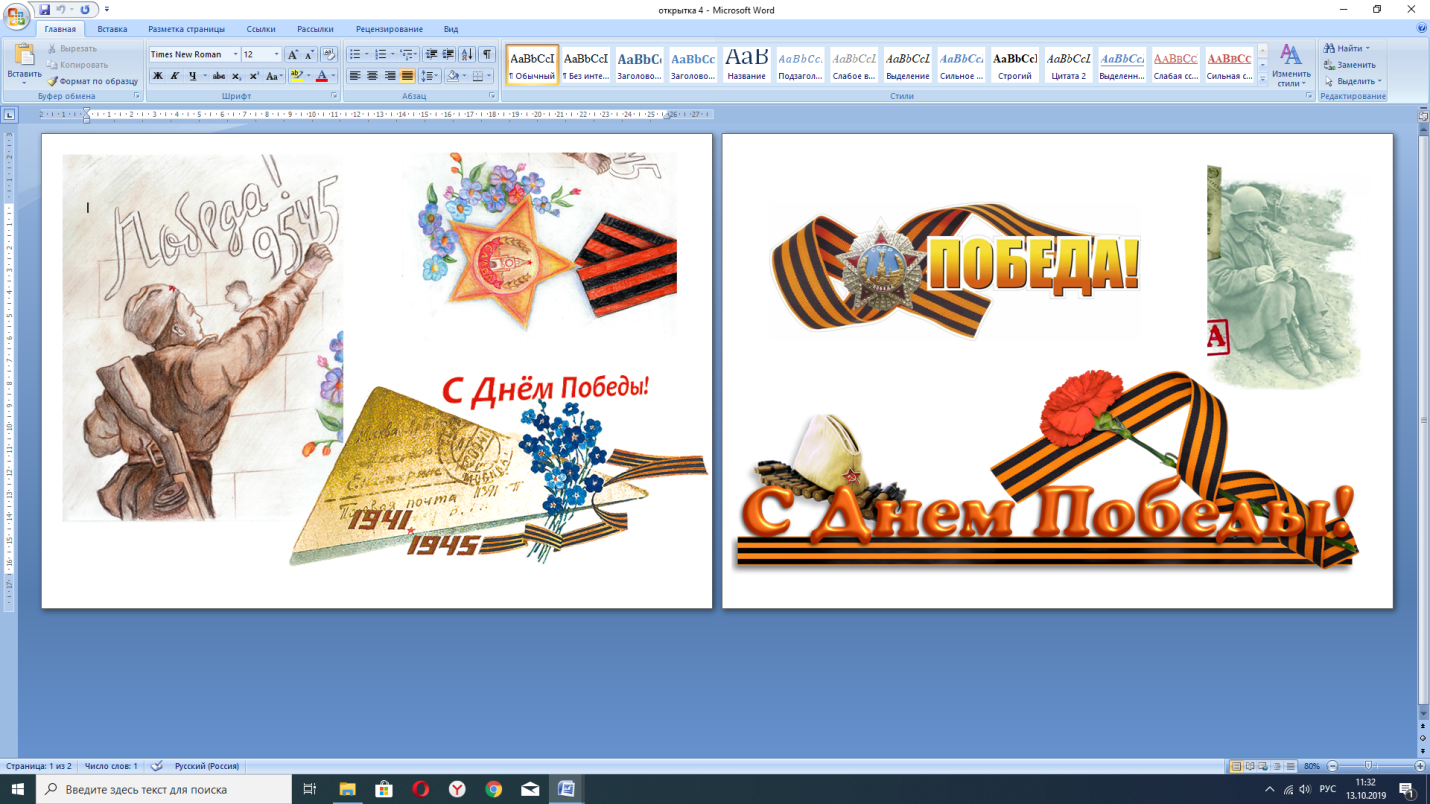 Станция «Оружие победы»Задание 1 «Оружие Победы»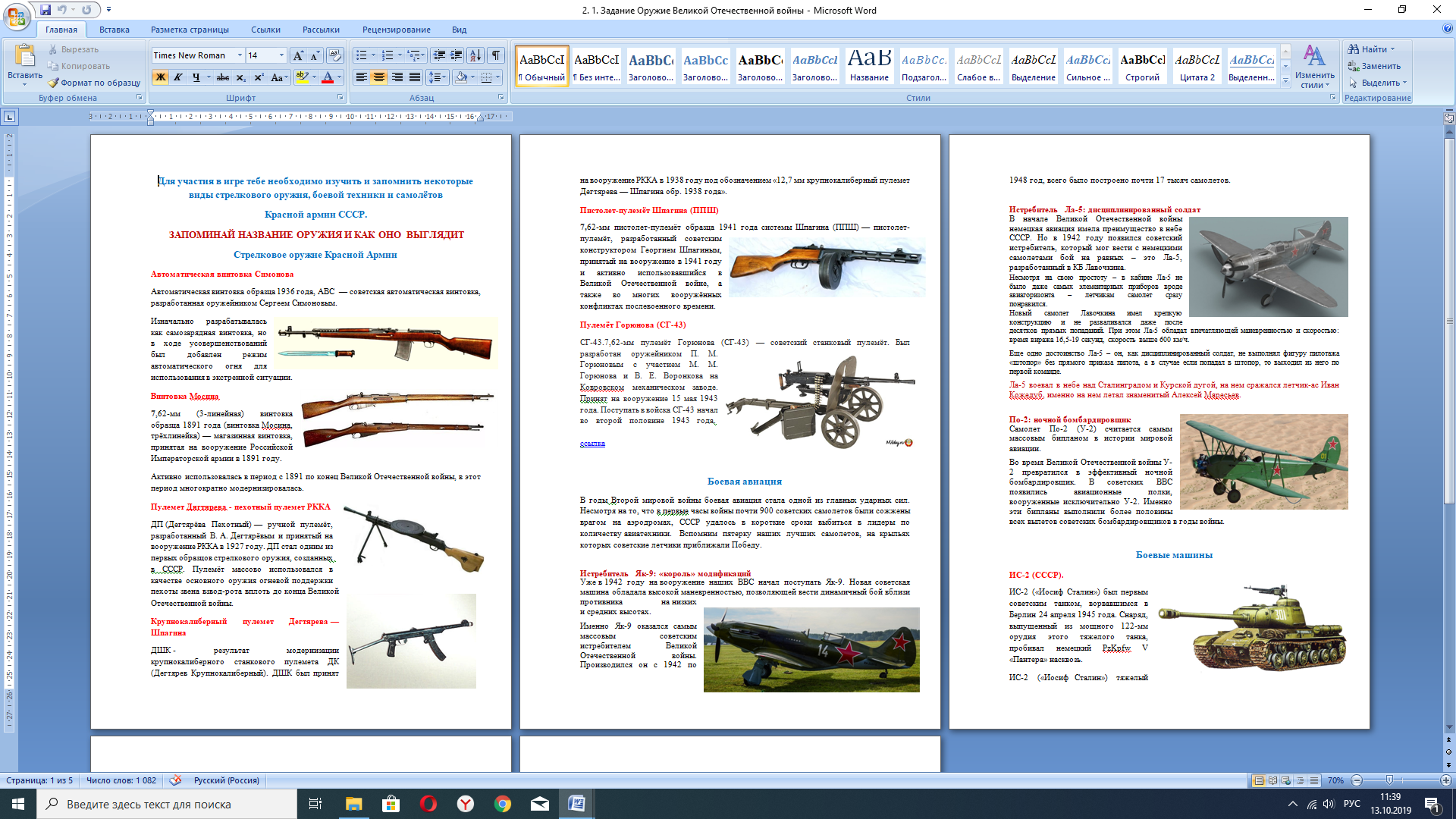 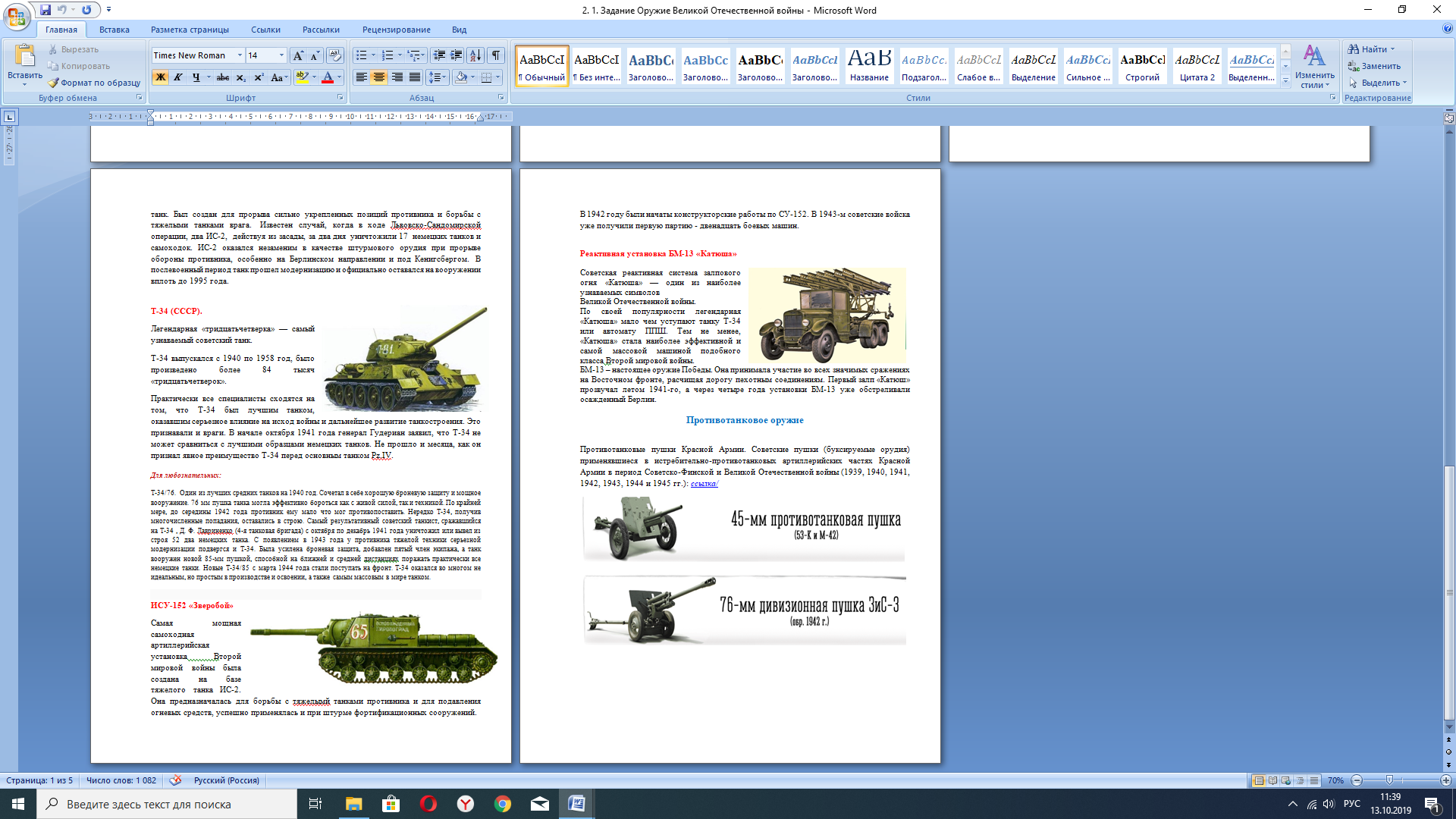 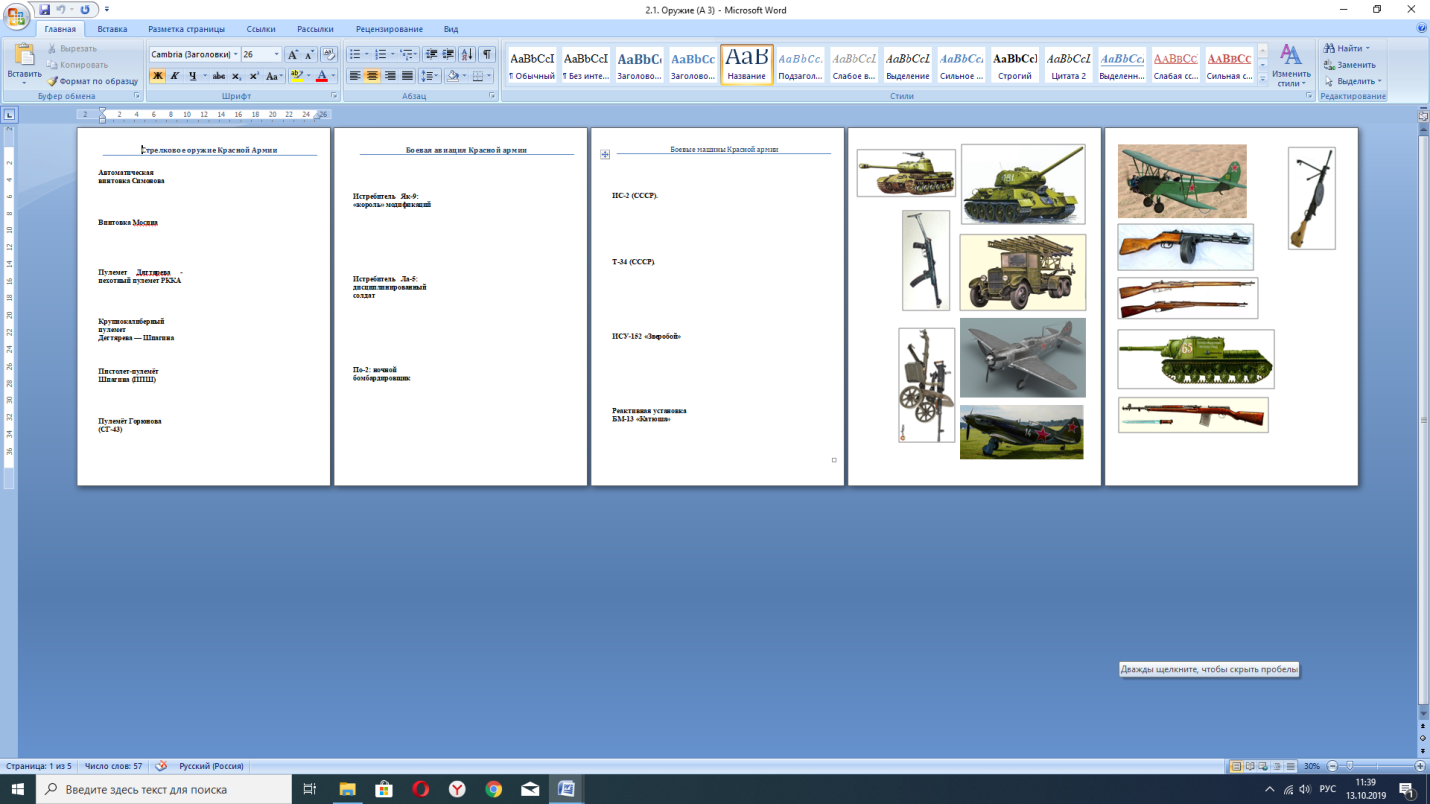 Задание 2 «Армейская смекалка»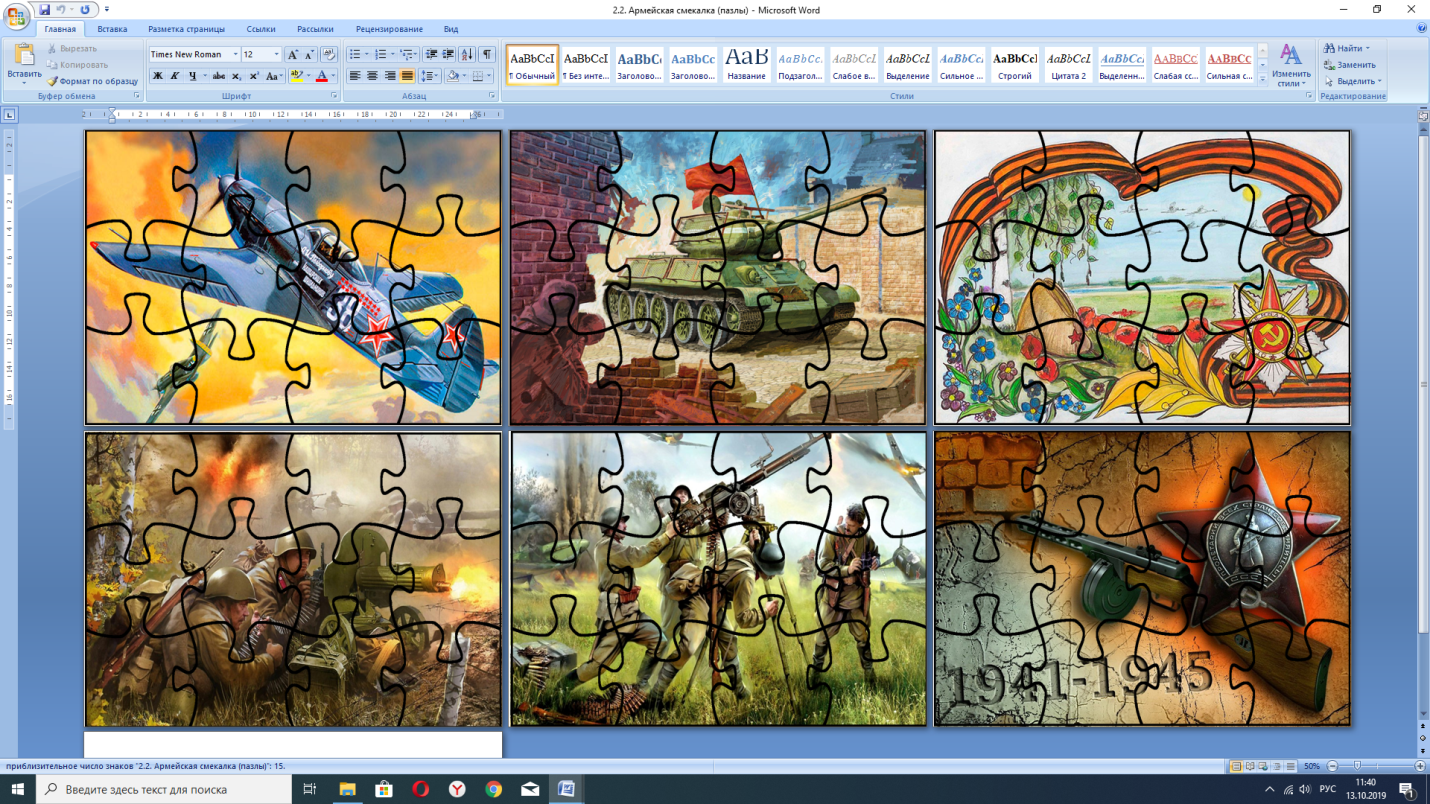 Задание 3 «Военная авиация»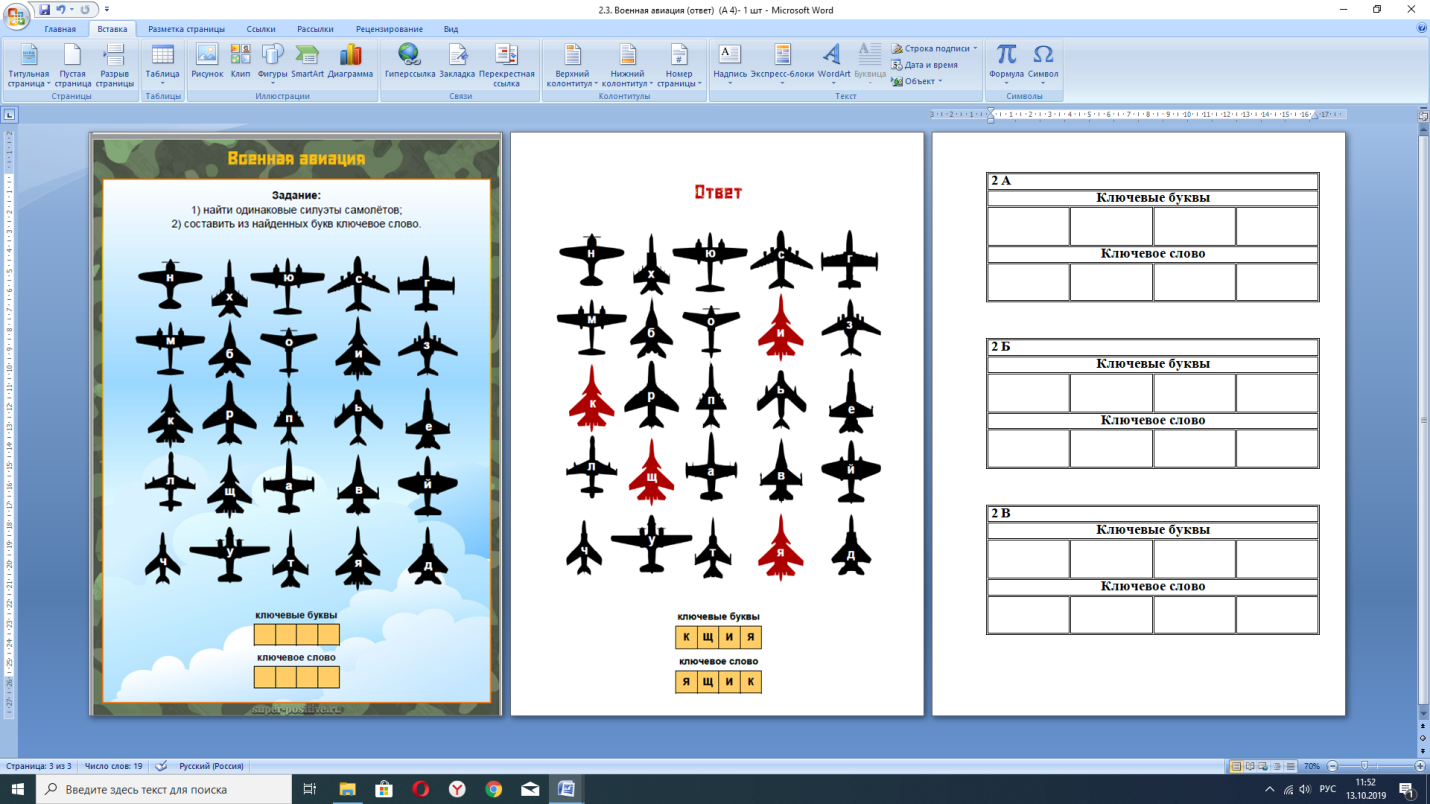 Станция «Военный эрудит»1 задание «Кроссворд»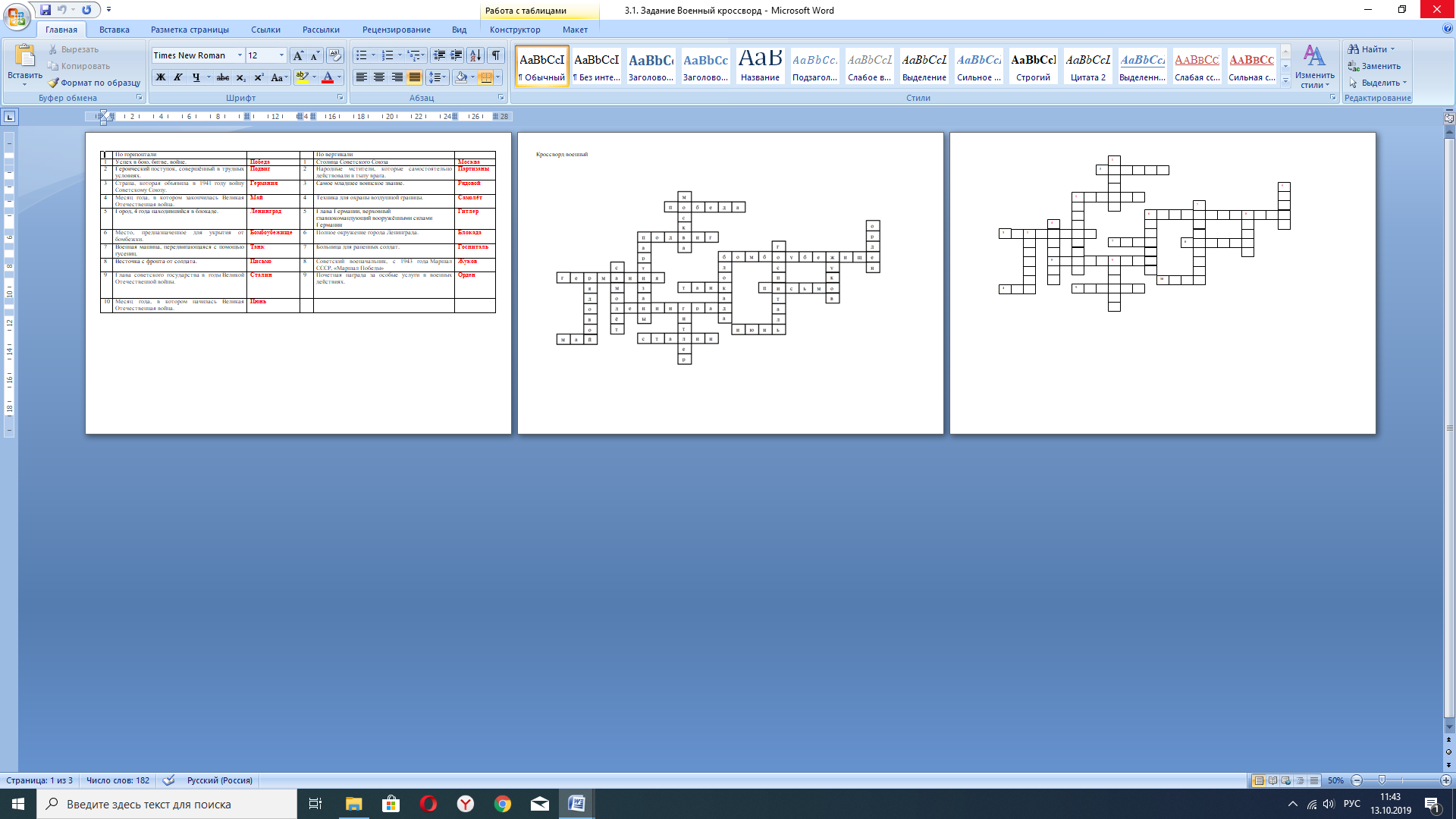 2 задание «Военная арифметика»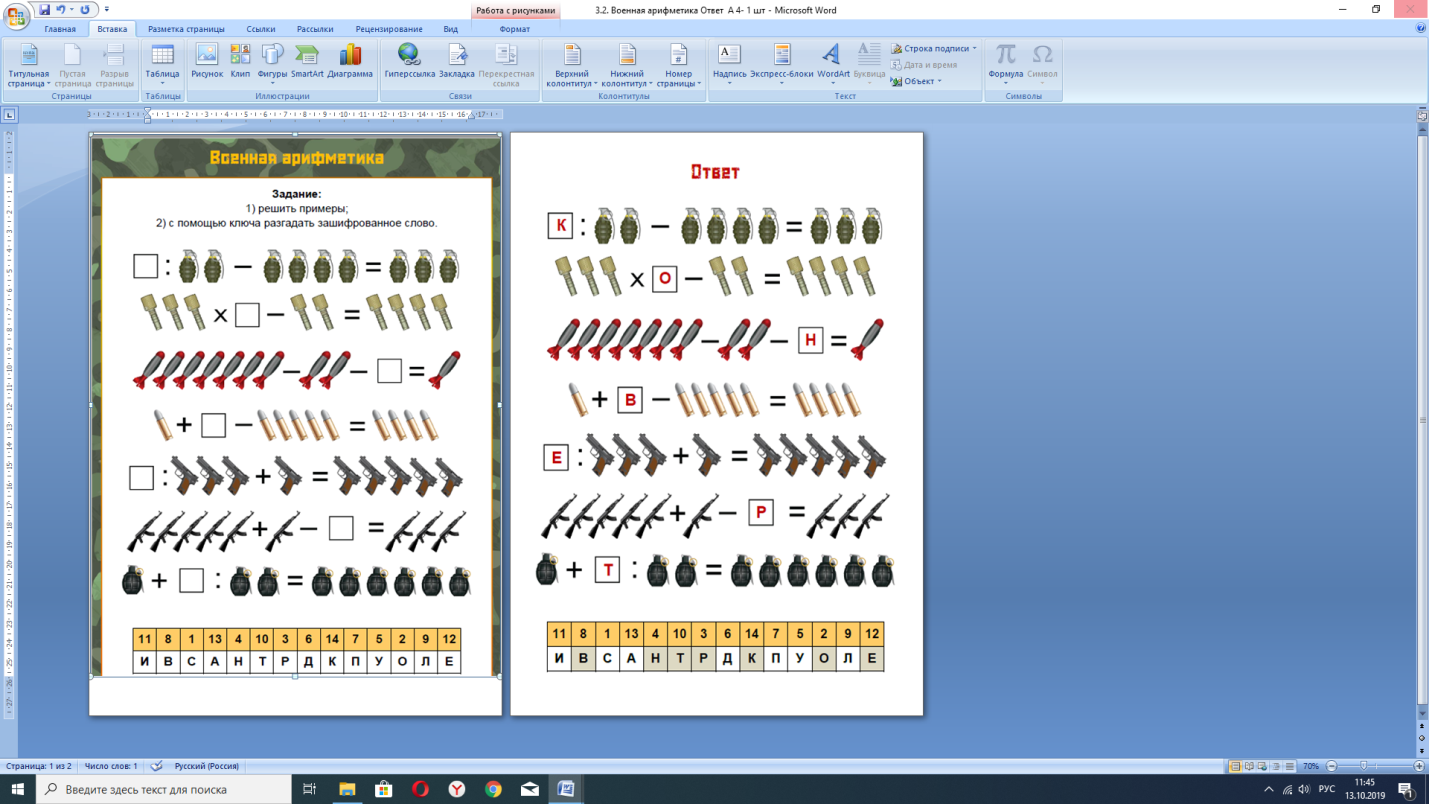 3 задание «Военный филворд»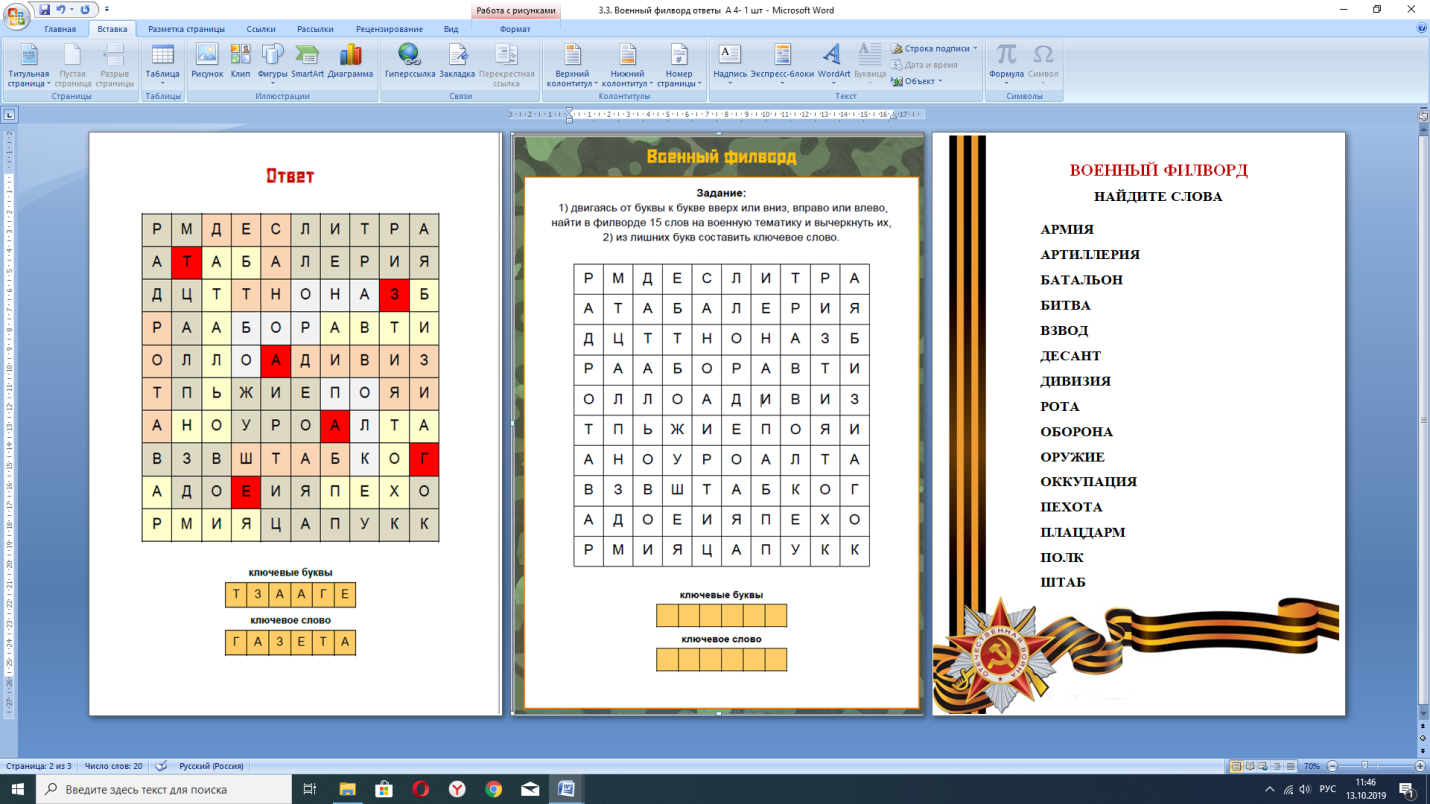 Приложение 2.Протоколы Станция «Дороги войны»1 задание «Хронология войны»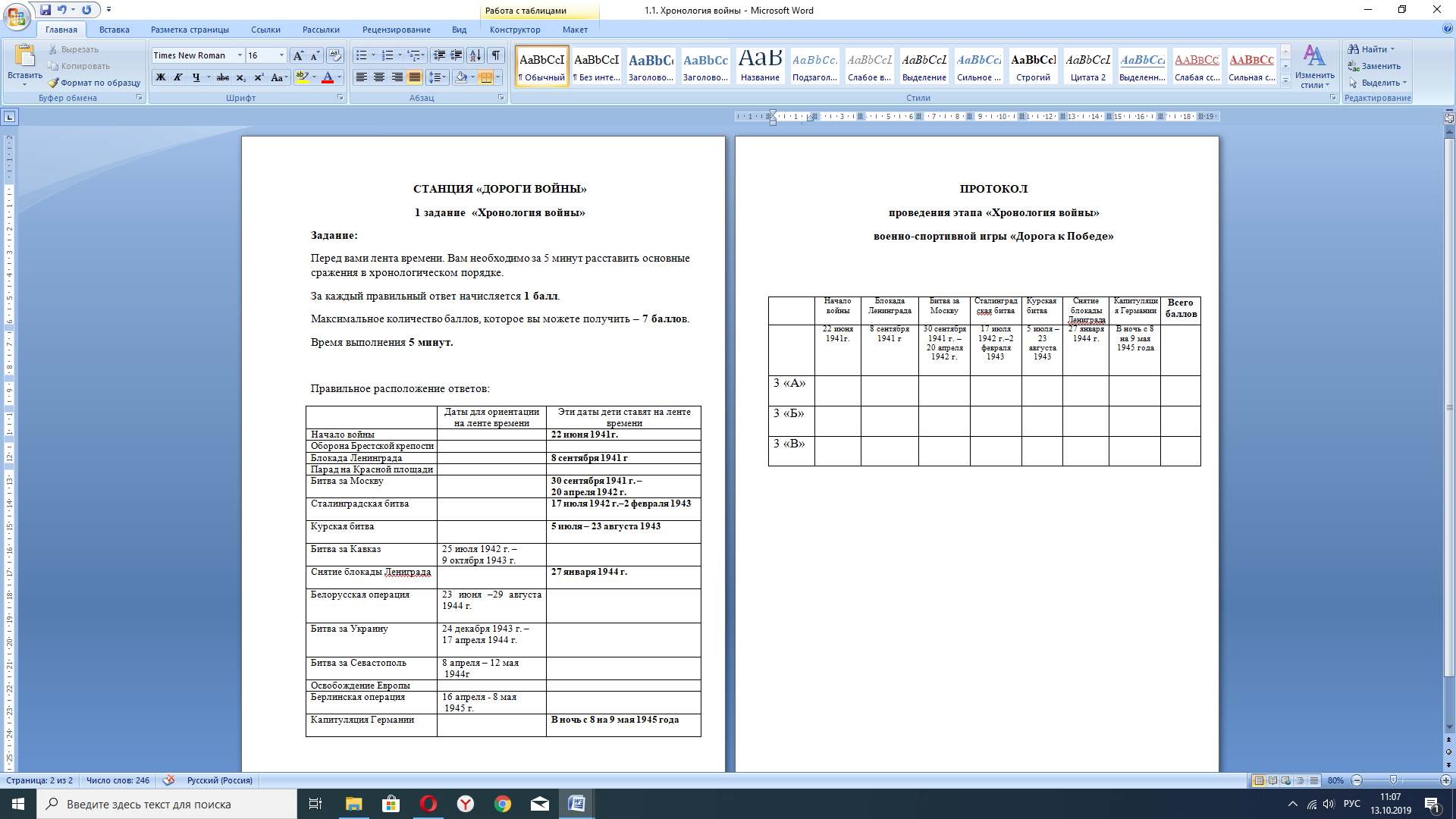 2 задание «Ордена Великой Отечественной войны»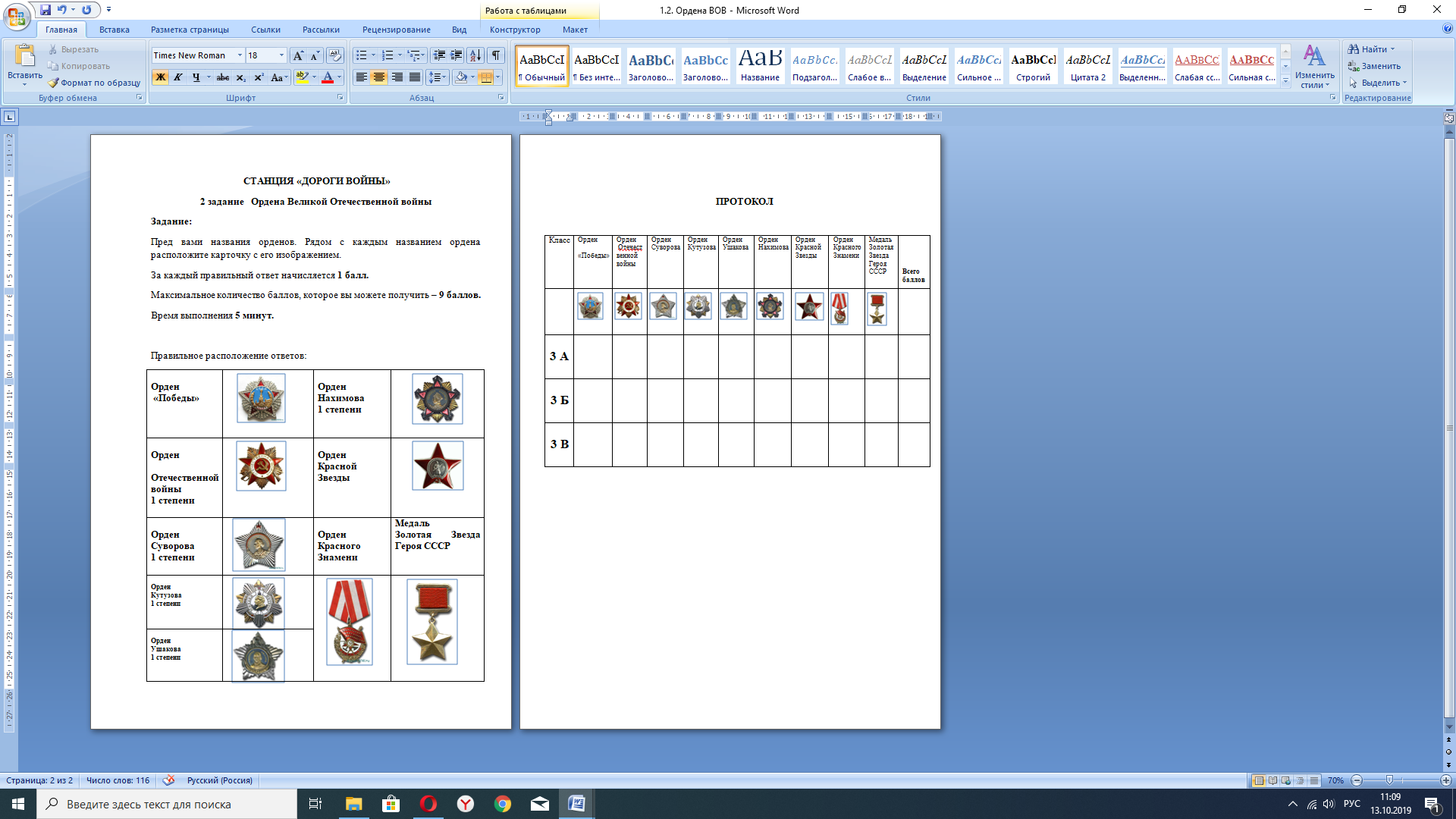 3 задание «Поздравительная открытка»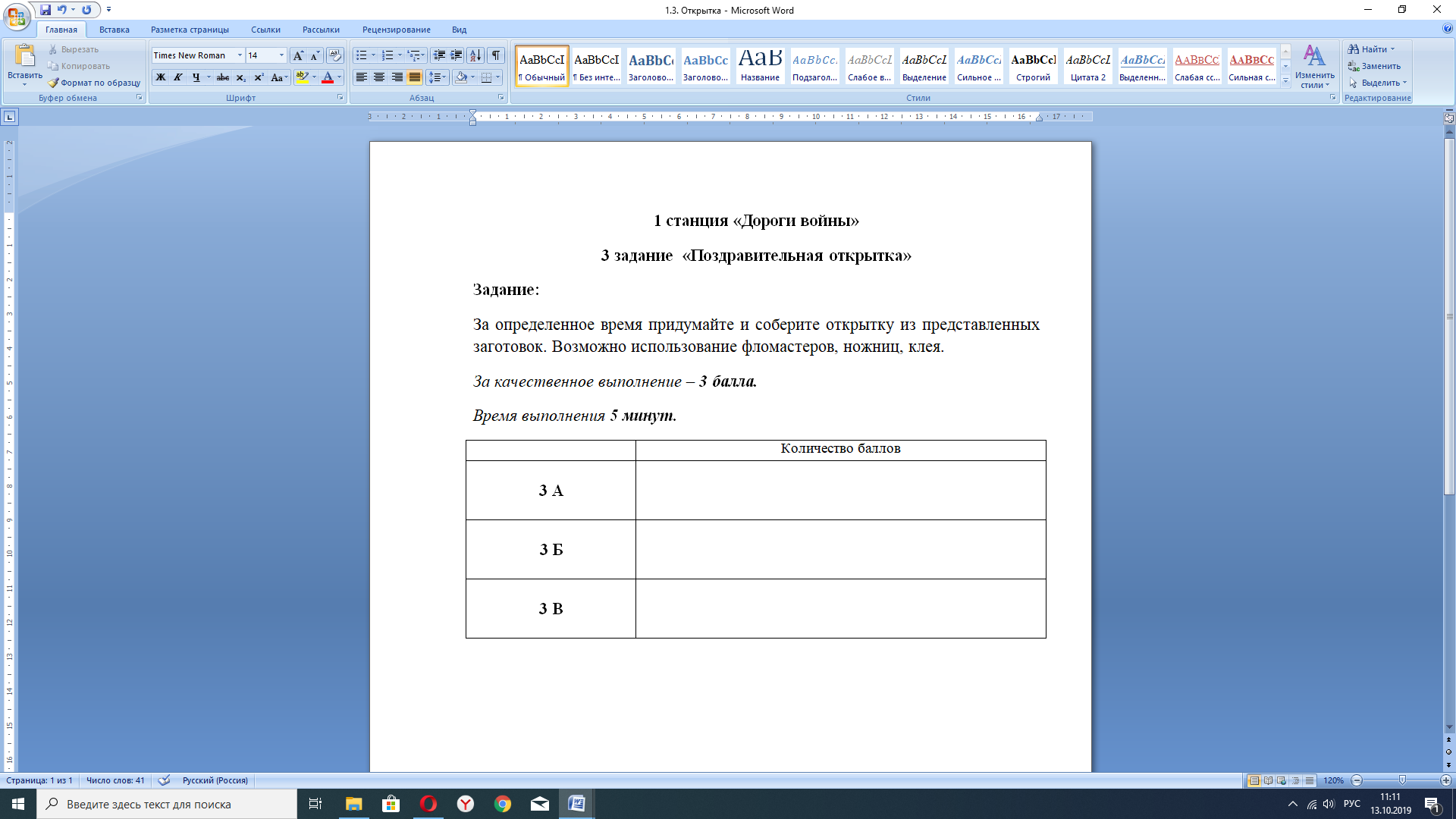  Станция «Оружие Победы»1 задание «Оружие Победы»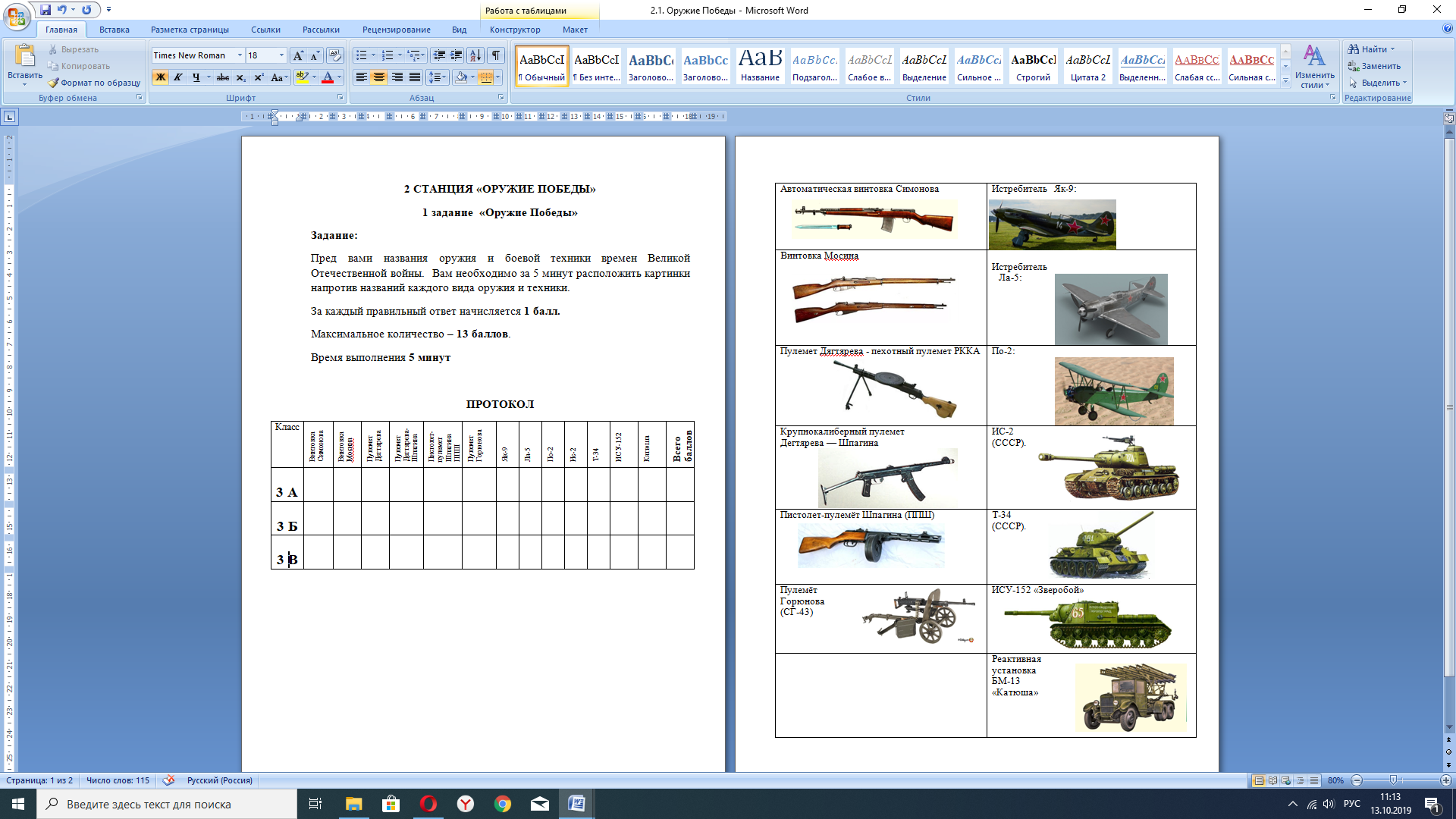 2 задание «Армейская смекалка»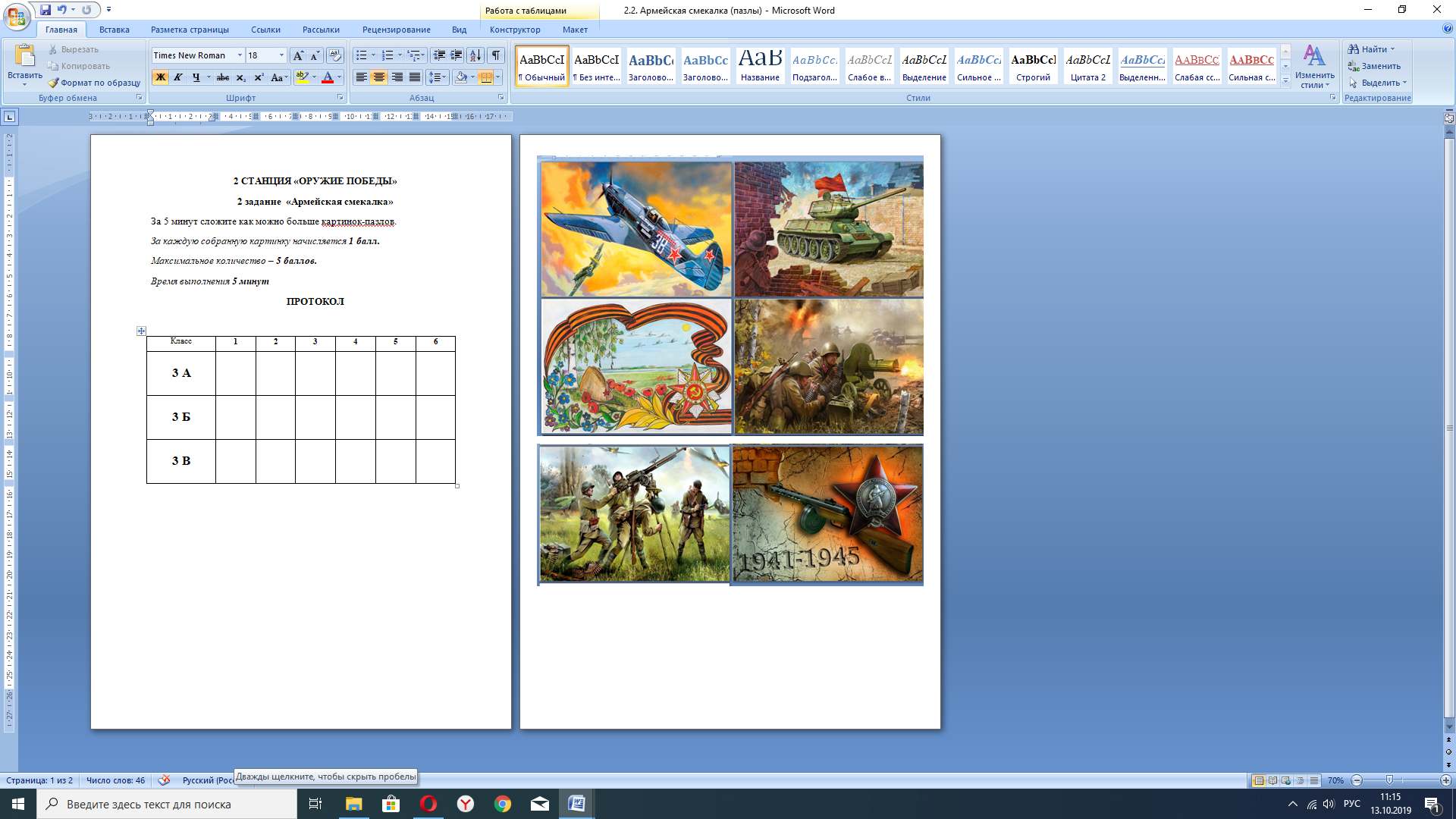 3 задание «Военная авиация»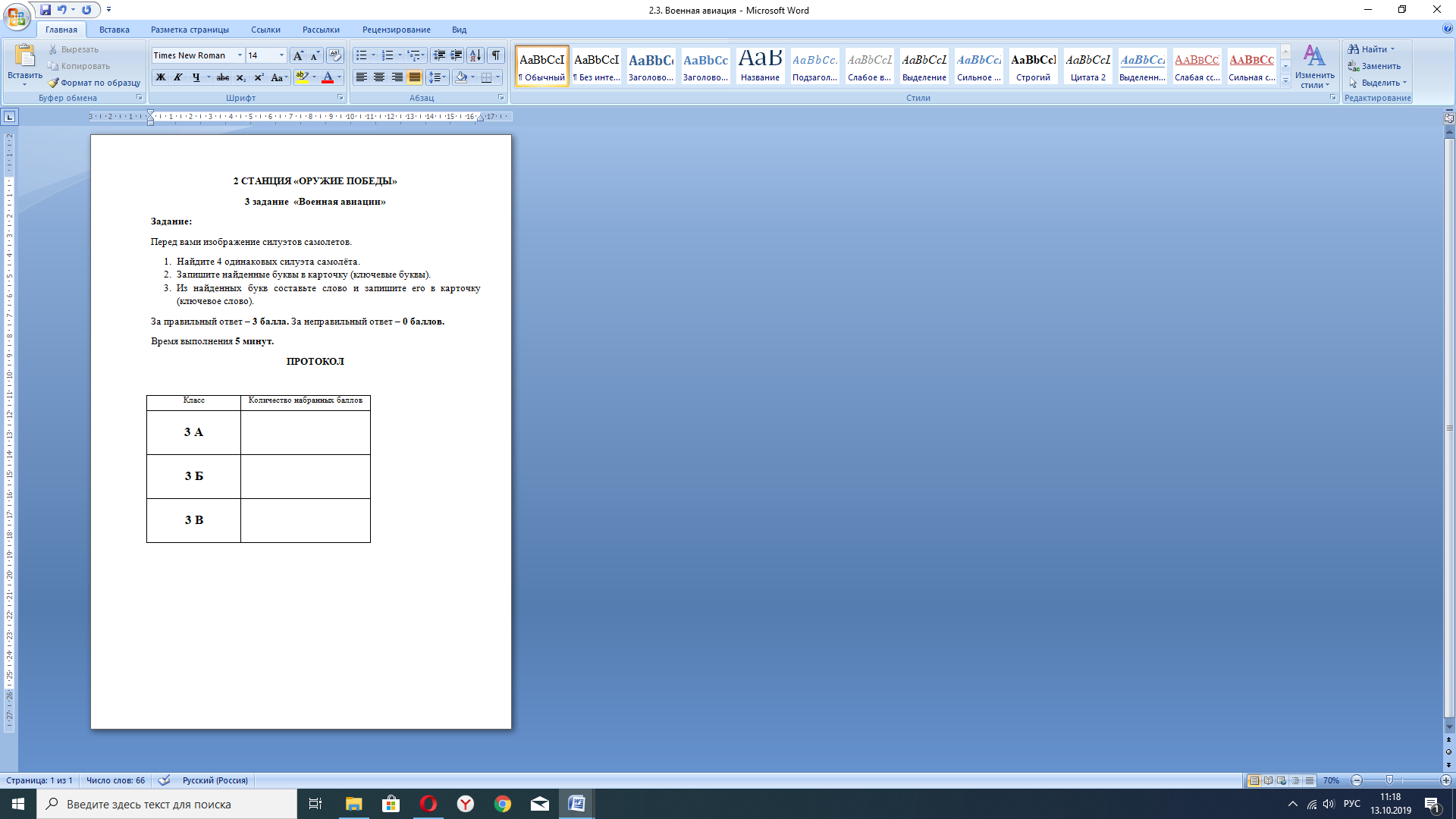 Станция «Военный эрудит»1 задание «Военный кроссворд»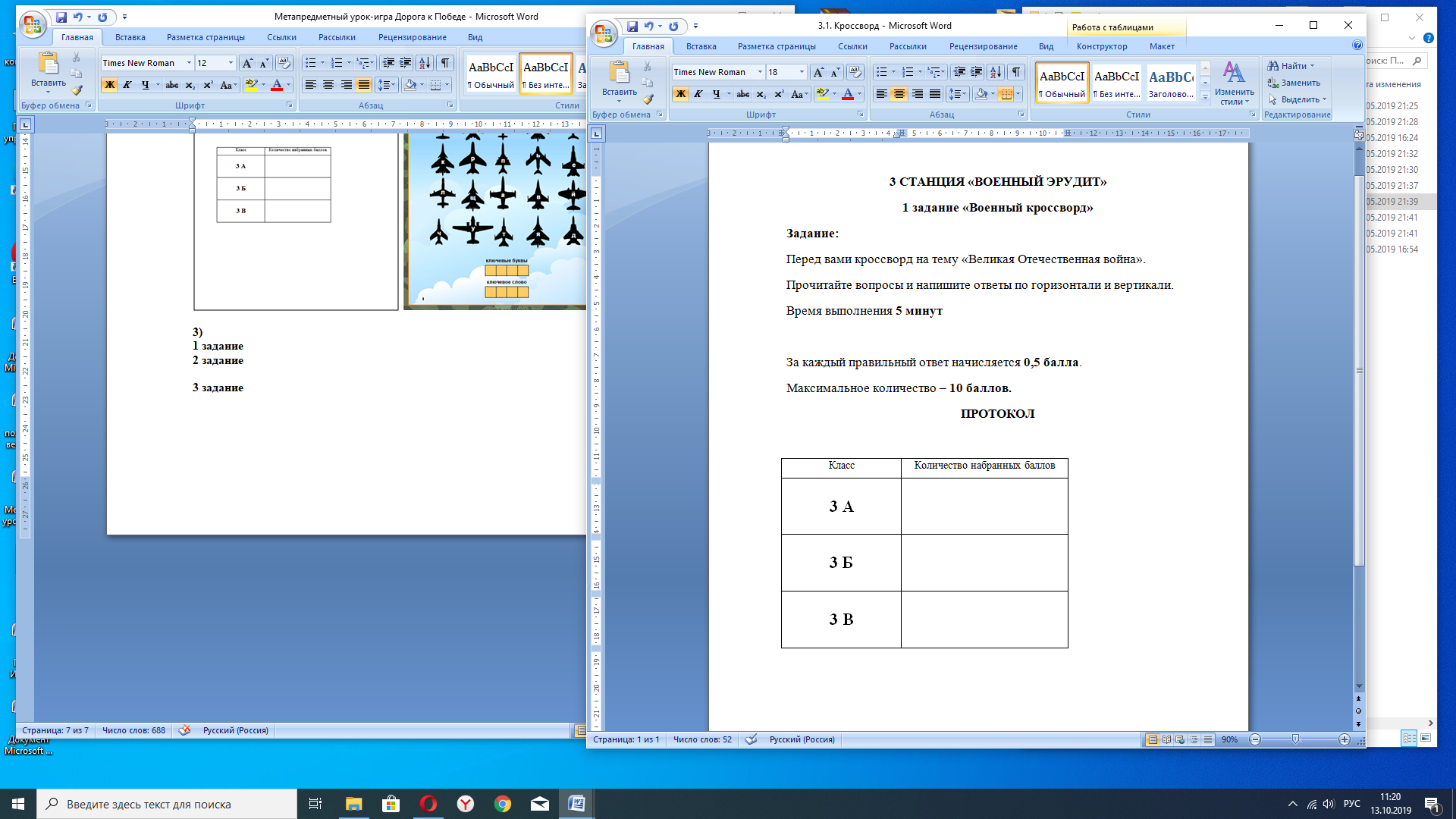 2 задание «Военная арифметика»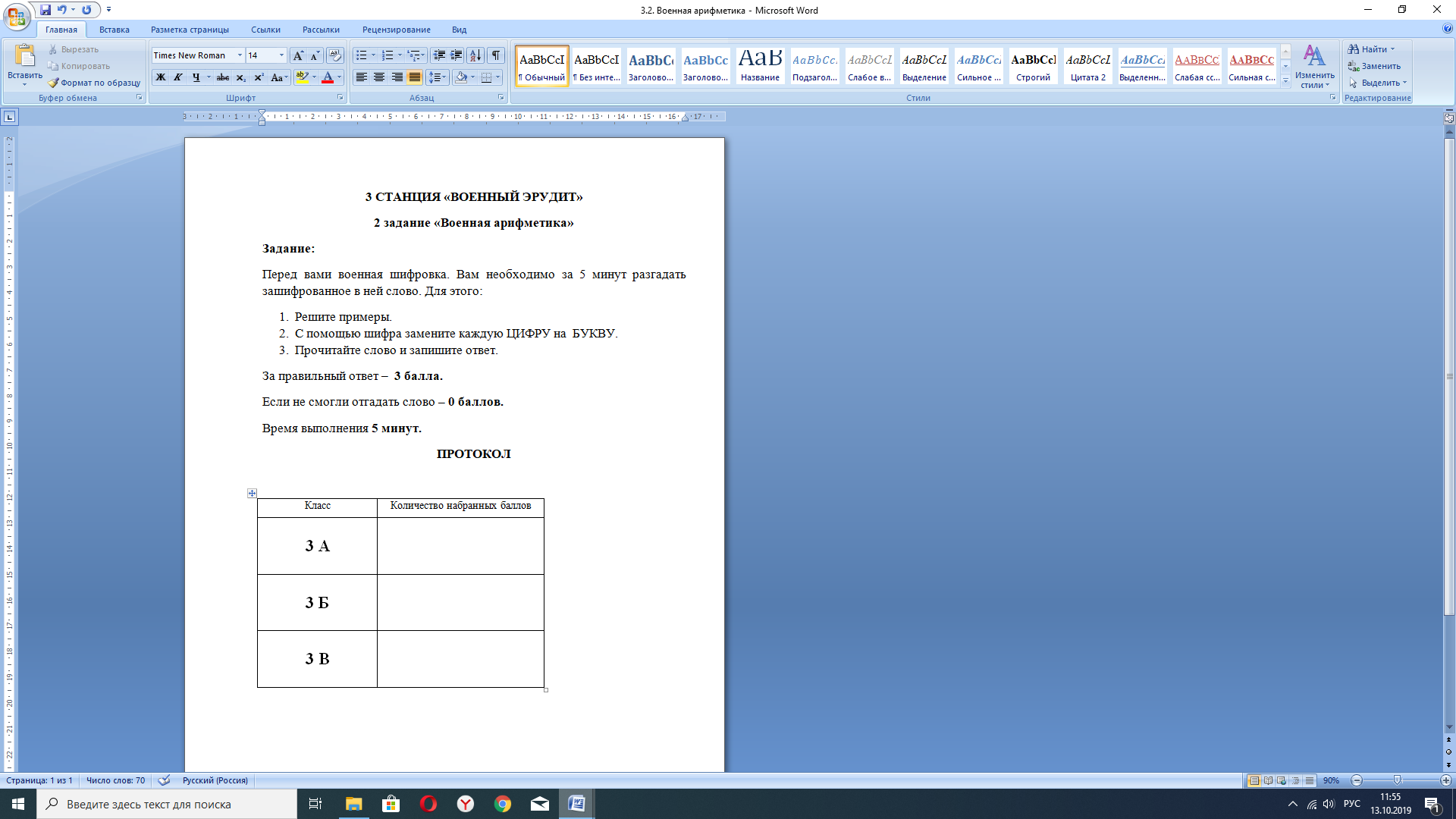 3 задание «Военный филфорд»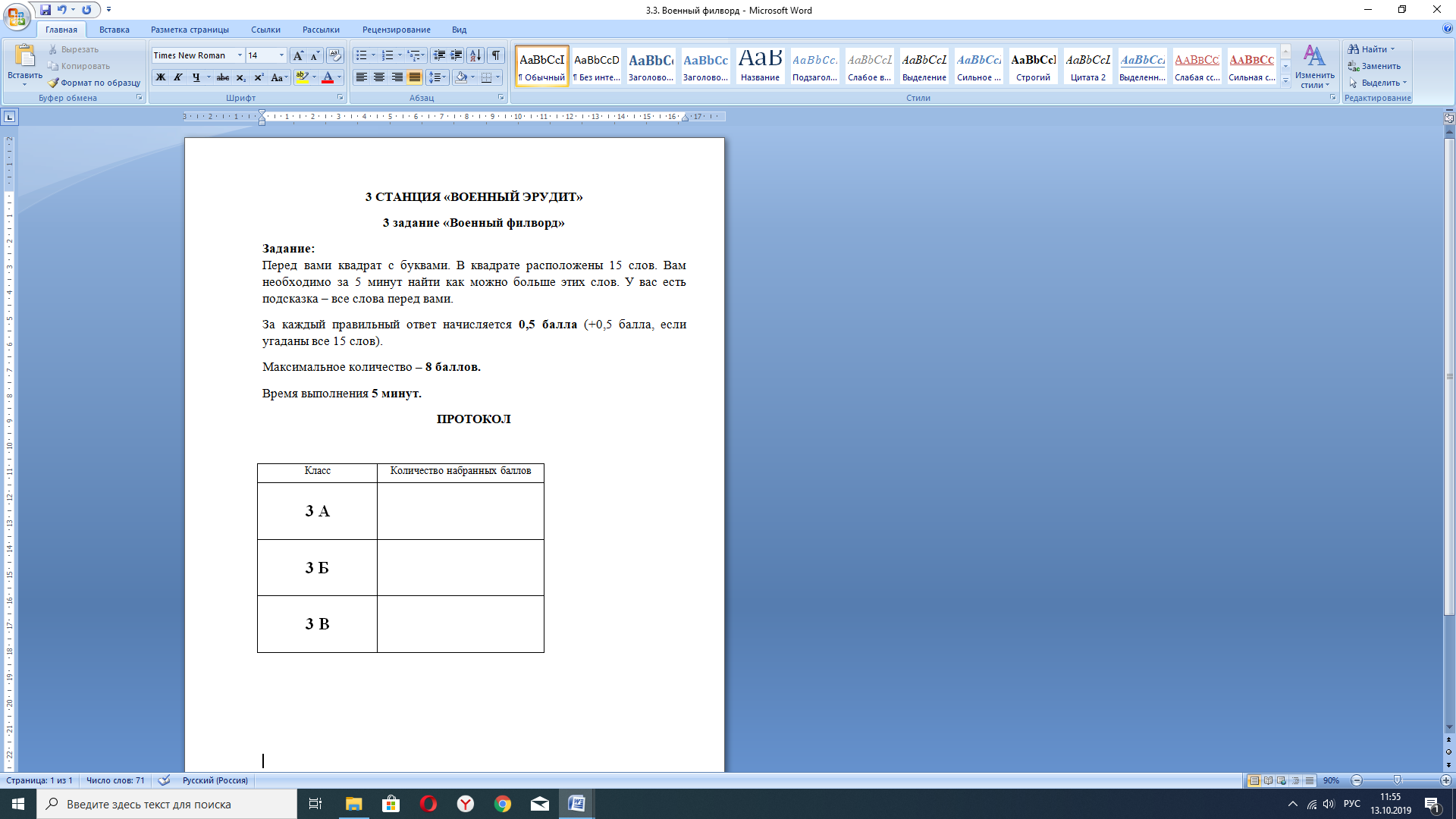 Станция «Крепость духа и сила мышц»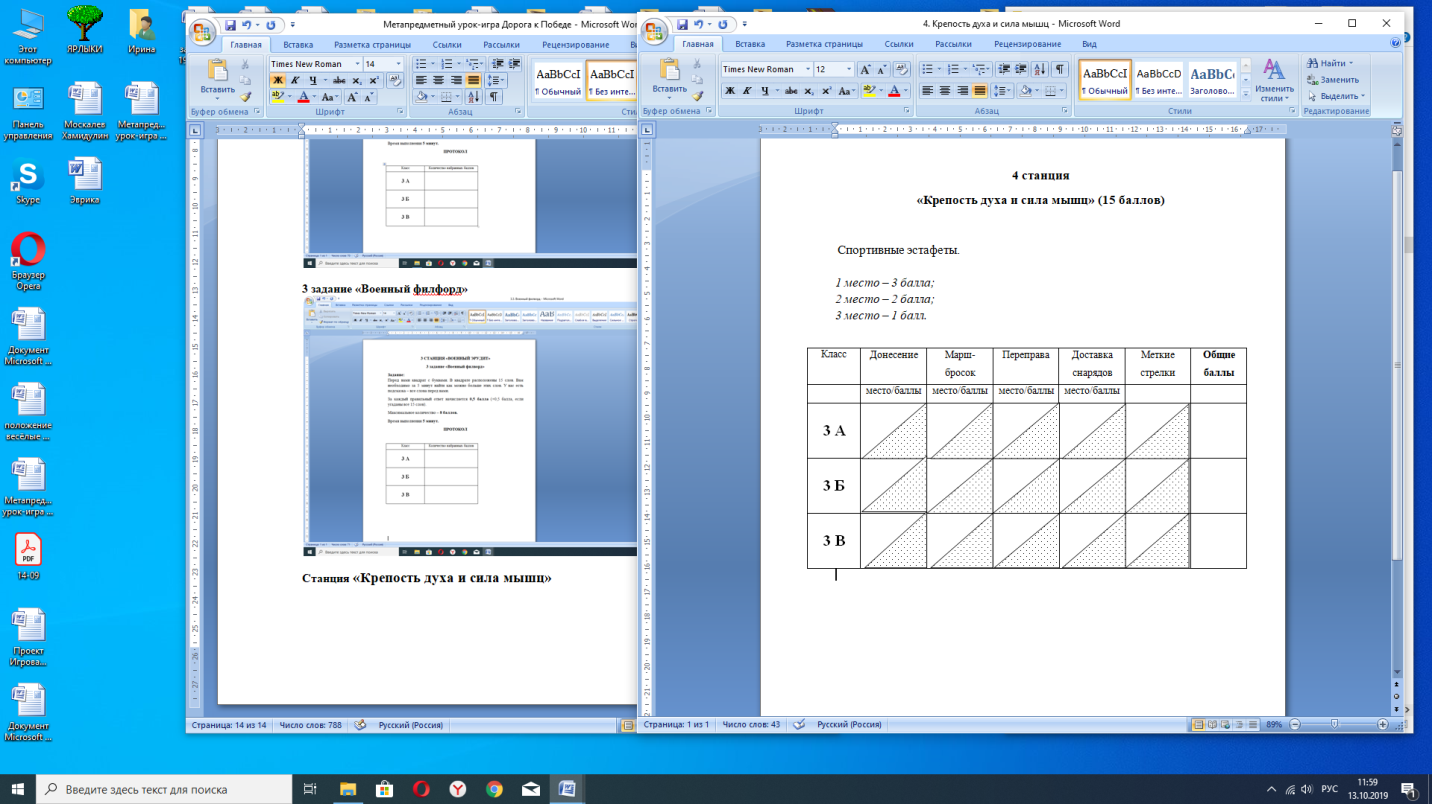 Название станцииЗаданиеЗаданиеПодготовка 1 этап – интеллектуальный.1 этап – интеллектуальный.1 этап – интеллектуальный.1 этап – интеллектуальный.1 станция «Дороги войны»  (19 баллов)1 станция «Дороги войны»  (19 баллов)1 станция «Дороги войны»  (19 баллов)1 станция «Дороги войны»  (19 баллов)1 задание  «Хронология войны»Расставить основные сражения в хронологическом порядке. За каждый правильный ответ начисляется 1 балл. Максимальное количество баллов, которое вы можете получить – 7 баллов.Время выполнения 5 минут.Расставить основные сражения в хронологическом порядке. За каждый правильный ответ начисляется 1 балл. Максимальное количество баллов, которое вы можете получить – 7 баллов.Время выполнения 5 минут.Задание печатается на листах формата А3. Развешивается в длинную ленту на доске. Карточки с датами (на магнитах) находятся рядом на доске. Учащиеся ставят карточки с датами на соответствующее место на ленте.2 задание   Ордена ВОВСопоставить название ордена с его изображениемЗа каждый правильный ответ начисляется 1 балл. Максимальное количество баллов, которое вы можете получить – 9 баллов.Время выполнения 5 минут.Сопоставить название ордена с его изображениемЗа каждый правильный ответ начисляется 1 балл. Максимальное количество баллов, которое вы можете получить – 9 баллов.Время выполнения 5 минут.Задание печатается на листах формата А3. Карточки с орденами находятся рядом. Учащиеся ставят карточки с изображением  ордена на соответствующее место на листе задания.3 задание  «Поздравительная открытка»За определенное время придумайте и соберите открытку из представленных заготовок. Возможно использование фломастеров, ножниц, клея.За качественное выполнение – 3 балла.Время выполнения 5 минут.За определенное время придумайте и соберите открытку из представленных заготовок. Возможно использование фломастеров, ножниц, клея.За качественное выполнение – 3 балла.Время выполнения 5 минут.Учащимся предлагаются картинки-заготовки, листы бумаги, клей, ножницы, фломастеры. 2 станция «Оружие Победы»  (23 балла)2 станция «Оружие Победы»  (23 балла)2 станция «Оружие Победы»  (23 балла)2 станция «Оружие Победы»  (23 балла)1 задание  «Оружие Победы»Сопоставить название оружия/техники с изображением.За каждый правильный ответ начисляется 1 балл. Максимальное количество 15 балл.Время выполнения 5 минут.Сопоставить название оружия/техники с изображением.За каждый правильный ответ начисляется 1 балл. Максимальное количество 15 балл.Время выполнения 5 минут.Задание печатается на листах формата А3. Карточки с оружием находятся рядом. Учащиеся ставят карточки с изображением  оружия на соответствующее место на листе задания.2 задание  «Армейская смекалка»За определенное время сложите как можно больше картинок-пазлов. За каждую собранную картинку начисляется 1 балл. Максимальное количество – 5 баллов. Время выполнения 5 минут.За определенное время сложите как можно больше картинок-пазлов. За каждую собранную картинку начисляется 1 балл. Максимальное количество – 5 баллов. Время выполнения 5 минут.Учащимся предлагается несколько разрезанных картинок. Им необходимо сложить как можно больше картинок-пазлов. 3 задание  «Военная авиации»На картинке найдите одинаковые силуэты самолётов. Из  найденных букв составьте слово.За правильный ответ – 3 балла. Время выполнения 5 минут.На картинке найдите одинаковые силуэты самолётов. Из  найденных букв составьте слово.За правильный ответ – 3 балла. Время выполнения 5 минут.Задание печатается на листах формата А3 в одном варианте. На листе формата А4 печатается лист ответов. Учащимся выдается бланк, для написания своего ответа.3 станция «Военный эрудит»   (21 балл)3 станция «Военный эрудит»   (21 балл)3 станция «Военный эрудит»   (21 балл)3 станция «Военный эрудит»   (21 балл)1 задание «Военный кроссворд»За определенное время решите кроссворд на тему «Великая Отечественная война».  За каждый правильный ответ начисляется 0,5 балла. Максимальное количество – 10 баллов. Время выполнения 5 минут.За определенное время решите кроссворд на тему «Великая Отечественная война».  За каждый правильный ответ начисляется 0,5 балла. Максимальное количество – 10 баллов. Время выполнения 5 минут.Вопросы для кроссворда печатаются в одном экземпляре. Лист с кроссвордом для заполнения печатается для каждой команды отдельно.2 задание «Военная арифметика»Разгадать зашифрованное слово.За правильный ответ –  3 балла.Время выполнения 5 минут.Разгадать зашифрованное слово.За правильный ответ –  3 балла.Время выполнения 5 минут.Задание печатается на листах формата А4 для каждой командой отдельно.На листе формата А4 печатается лист ответов. 3 задание«Военный филворд»  Перед вами квадрат с буквами. Найдите 15 слов.За каждый правильный ответ начисляется 0,5 балла (+0,5 балла, если угаданы все 15 слов). Максимальное количество – 8 баллов.Время выполнения 5 минут.Перед вами квадрат с буквами. Найдите 15 слов.За каждый правильный ответ начисляется 0,5 балла (+0,5 балла, если угаданы все 15 слов). Максимальное количество – 8 баллов.Время выполнения 5 минут.Задание печатается на листах формата А4 для каждой командой отдельно.На листе формата А4 печатается лист ответов.Так как дети маленькие, можно сделать подсказку – какие слова необходимо найти.1 этап – военно-спортивный1 этап – военно-спортивный1 этап – военно-спортивный1 этап – военно-спортивный4 станция «Крепость духа и сила мышц» (15 баллов)4 станция «Крепость духа и сила мышц» (15 баллов)4 станция «Крепость духа и сила мышц» (15 баллов)4 станция «Крепость духа и сила мышц» (15 баллов)«Донесение»«Марш-бросок» «Переправа»«Доставка снарядов»«Меткие стрелки»«Донесение»«Марш-бросок» «Переправа»«Доставка снарядов»«Меткие стрелки»Спортивные эстафеты. 1 место – 3 балла;2 место – 2 балла;3 место – 1 балл.«Донесение» – передача бумажного конверта как эстафетная палочка.«Марш-бросок» – преодоление полосы препятствий, 3-4 задания.«Переправа»  – капитан переправляет каждого игрока на «другой берег» в обруче.«Доставка снарядов» – в парах переноска ящика «со снарядами».«Меткие стрелки» – метание мешочков с песком (шариков) в обруч.